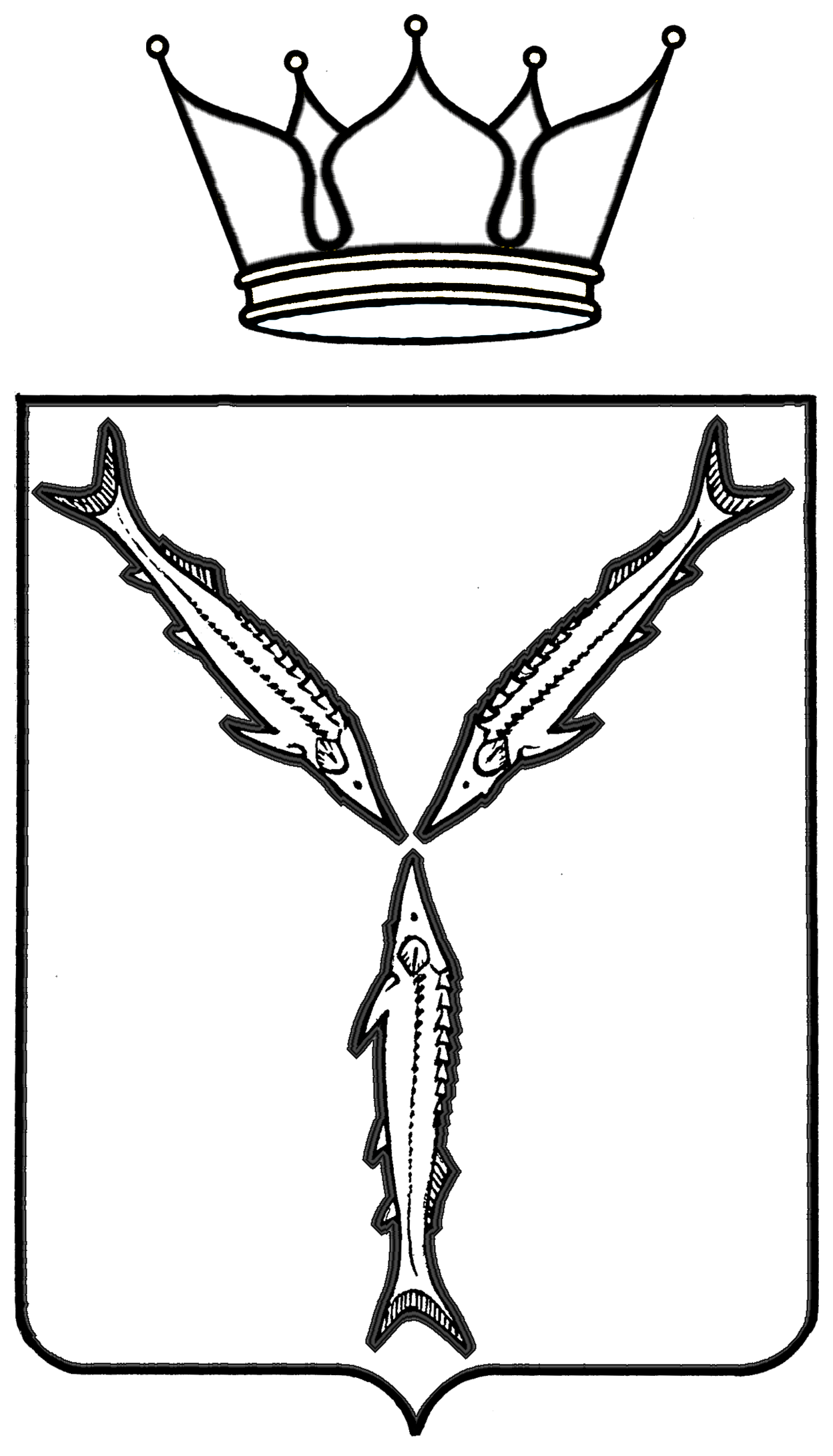 УПРАВЛЕНИЕ ПО ДЕЛАМ ЗАПИСИ АКТОВ ГРАЖДАНСКОГО СОСТОЯНИЯ ПРАВИТЕЛЬСТВА САРАТОВСКОЙ ОБЛАСТИПРИКАЗ
от 			№ 		г. СаратовО внесении изменений в приказ управления по делам записи актов гражданского состояния Правительства Саратовской области от 29 января 2016 года № 26-П В соответствии с Указом Президента Российской Федерации                     от 19 сентября 2017 года № 431 «О внесении изменений в некоторые акты Президента Российской Федерации в целях усиления контроля за соблюдением законодательства о противодействии коррупции», приказываю: 1. Внести в приказ управления по делам записи актов гражданского состояния Правительства Саратовской области от 29 января 2016 года № 26-П «Положение о комиссии по соблюдению требований к служебному поведению государственных гражданских служащих управления по делам записи актов гражданского состояния Правительства Саратовской области и урегулированию конфликта интересов» внести следующие изменения: 1.1. Приложение 1 «Состав комиссии по соблюдению требований к служебному поведению государственных гражданских служащих управления по делам записи актов гражданского состояния Правительства Саратовской области и урегулированию конфликта интересов» изложить согласно Приложению к настоящему приказу;1.2. Приложение 2 «Положение о комиссии по соблюдению требований к служебному поведению государственных гражданских служащих управления по делам записи актов гражданского состояния Правительства Саратовской области и урегулированию конфликта интересов» дополнить пунктом 12.6 следующего содержания: «12.6. Мотивированные заключения, предусмотренные пунктами 12.1, 12.3 настоящего Положения, должны содержать:а) информацию, изложенную в обращениях или уведомлениях, указанных в абзаце втором подпункта «б» и подпункте «е» пункта 11 настоящего Положения;б) информацию, полученную от государственных органов, органов местного самоуправления и заинтересованных организаций на основании запросов;в) мотивированный вывод по результатам предварительного рассмотрения обращений и уведомлений, указанных в абзацах втором подпунктов «б» и подпункте «е» пункта 11 настоящего Положения, а также рекомендации для принятия одного из решений в соответствии с пунктами 19, 21.1 настоящего Положения или иного решения.».2. Настоящий приказ подлежит официальному опубликованию.3. Контроль за исполнением настоящего приказа оставляю за собой.Начальник управления	Ю.В. Пономарева